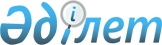 Об определении перечня должностей специалистов образования, социального обеспечения и культуры, работающих в аульной (сельской) местности
					
			Утративший силу
			
			
		
					Постановление акимата Егиндыкольского района Акмолинской области от 5 июля 2012 года № А-7/202. Зарегистрировано Управлением юстиции Егиндыкольского района Акмолинской области 2 августа 2012 года № 1-8-133. Утратило силу постановлением акимата Егиндыкольского района Акмолинской области от 17 апреля 2014 года № a-4/83      Сноска. Утратило силу постановлением акимата Егиндыкольского района Акмолинской области от 17.04.2014 № a-4/83 (вводится в действие со дня официального опубликования).      Примечание РЦПИ:

      В тексте сохранена авторская орфография и пунктуация.

      В соответствии со статьями 18, 238 Трудового кодекса Республики Казахстан от 15 мая 2007 года, решением Егиндыкольского районного маслихата от 30 марта 2012 года № 5С2-5 «О согласовании перечня должностей специалистов образования, социального обеспечения и культуры, работающих в аульной (сельской) местности», акимат Егиндыкольского района ПОСТАНОВЛЯЕТ:



      1. Определить перечень должностей специалистов образования, социального обеспечения и культуры, работающих в аульной (сельской) местности, согласно приложению.



      2. Контроль за исполнением настоящего постановления возложить на заместителя акима района Жуматову З.К.



      3. Настоящее постановление вступает в силу со дня государственной регистрации в Департаменте юстиции Акмолинской области и вводится в действие со дня официального опубликования.      Аким Егиндыкольского района                      Б.Султанов

Приложение к постановлению

акимата Егиндыкольского

района от 5 июля 2012 года

№ А-7/202 

Перечень

должностей специалистов образования, культуры, социального обеспечения, работающих в аульной (сельской) местности

      1. Должности специалистов образования:



      1) руководитель и заместитель руководителя государственного учреждения и казенного предприятия;



      2) специалисты, в том числе: учителя всех специальностей, медицинская сестра, библиотекарь, воспитатель, вожатый, преподаватели, музыкальный руководитель, методист, психолог, переводчик.



      2. Должности специалистов культуры:



      1) руководитель и заместитель руководителя государственного учреждения и казенного предприятия культуры;



      2) специалисты, в том числе: методист, библиотекарь, библиограф, художник, аккомпаниатор, культурный организатор, руководитель кружка.



      3. Должности специалистов социального обеспечения:



      1) социальный работник, специалист по социальной работе, диетическая сестра.
					© 2012. РГП на ПХВ «Институт законодательства и правовой информации Республики Казахстан» Министерства юстиции Республики Казахстан
				